§1314-A.  Misrepresentation as service animal or assistance animalA person who knowingly misrepresents as a service animal any animal that does not meet the definition of "service animal," as defined in Title 5, section 4553, subsection 9‑E, commits a civil violation.  A person who knowingly misrepresents as an assistance animal any animal that does not meet the definition of "assistance animal," as defined in Title 5, section 4553, subsection 1‑H, commits a civil violation.  Misrepresentation as a service animal or an assistance animal includes, but is not limited to:  [PL 2015, c. 457, §9 (NEW).]1.  False documents.  Knowingly creating documents that falsely represent that an animal is a service animal or an assistance animal;[PL 2015, c. 457, §9 (NEW).]2.  Providing false documents.  Knowingly providing to another person documents falsely stating that an animal is a service animal or an assistance animal;[PL 2015, c. 457, §9 (NEW).]3.  Harness, collar, vest or sign.  Knowingly fitting an animal, when the animal is not a service animal, with a harness, collar, vest or sign of the type commonly used by a person with a disability to indicate an animal is a service animal; or[PL 2015, c. 457, §9 (NEW).]4.  Falsely representing animal as service animal.  Knowingly representing that an animal is a service animal, when the animal has not completed training to perform disability-related tasks or do disability-related work for a person with a disability.[PL 2015, c. 457, §9 (NEW).]For a civil violation under this section a fine of not more than $1,000 for each occurrence may be adjudged.  [PL 2015, c. 457, §9 (NEW).]SECTION HISTORYPL 2003, c. 452, §I28 (NEW). PL 2003, c. 452, §X2 (AFF). PL 2007, c. 664, §22 (AMD). PL 2011, c. 369, §8 (AMD). PL 2015, c. 457, §9 (RPR). The State of Maine claims a copyright in its codified statutes. If you intend to republish this material, we require that you include the following disclaimer in your publication:All copyrights and other rights to statutory text are reserved by the State of Maine. The text included in this publication reflects changes made through the First Regular and First Special Session of the 131st Maine Legislature and is current through November 1. 2023
                    . The text is subject to change without notice. It is a version that has not been officially certified by the Secretary of State. Refer to the Maine Revised Statutes Annotated and supplements for certified text.
                The Office of the Revisor of Statutes also requests that you send us one copy of any statutory publication you may produce. Our goal is not to restrict publishing activity, but to keep track of who is publishing what, to identify any needless duplication and to preserve the State's copyright rights.PLEASE NOTE: The Revisor's Office cannot perform research for or provide legal advice or interpretation of Maine law to the public. If you need legal assistance, please contact a qualified attorney.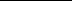 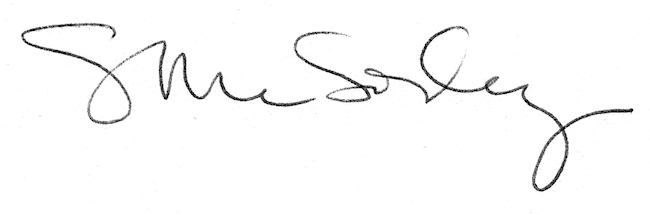 